IK 03Кроссовер(инструкция по сборке)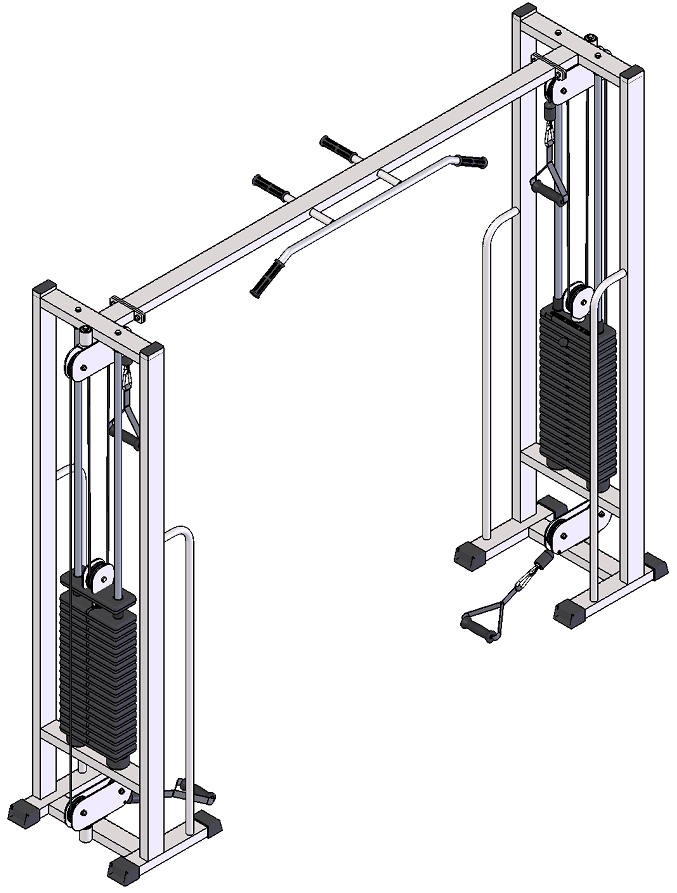 Комплект поставкиПримечание: данная инструкция распространяется на тренажер IK 03(60).Изменения в комплекте поставки:IK 03(60): груза 5 кг – 22 шт., IK 611 манжета на голень для силовой тяги (2 шт.), удлинитель: цепь короткозвенная d=6 мм, карабин 8х80 тип С (1 шт.);.А) К раме грузоблоков (2) прикрутите демпфера (15) комплектом крепежа: болт М10х50 (6), шайба D10 (12); в демпфера (15) вставьте направляющие (3), наклонив направляющие, поочередно наденьте грузоблоки 5 кг – 17 шт. (14); следом наденьте верхний груз с флейтой (13); сверху на направляющие (3) наденьте центрирующие втулки (4). Затем через отверстия в раме (2) вкрутите во втулки (4) комплект крепежа: болт М10х50 (6); шайба D10 (12). При помощи фиксатора (18) установите необходимую Вам нагрузку (рис.1).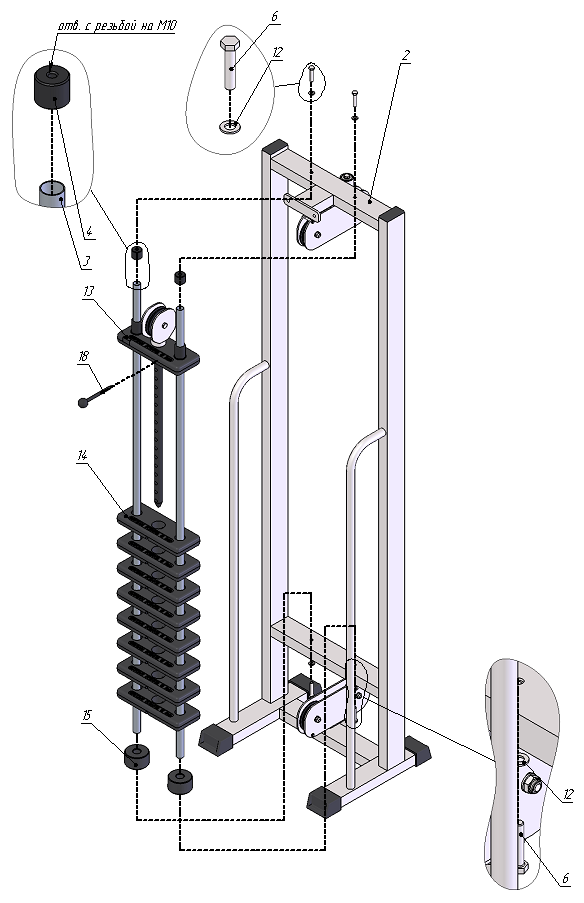 Рис.1Возьмите один конец шнура (19) и проденьте его через отверстие в стопоре (17); затем вложите шнур в зажим «Duplex» (9), обогнув болты зажима с одной стороны; далее вытяните шнур посильнее и сделайте петлю, вложите в нее коуш (11); вернитесь в зажим (9), снова обогнув болты, но с другой стороны. Затяните как можно сильнее планку зажима (9). Зажим (9) со шнуром вставьте в полость стопора (17). Зафиксированный конец шнура скрепите с ручкой тяги (1) при помощи карабина (10). Свободный конец шнура (19) пропустите согласно схеме и повторите последовательность операций, указанных выше (рис.2). 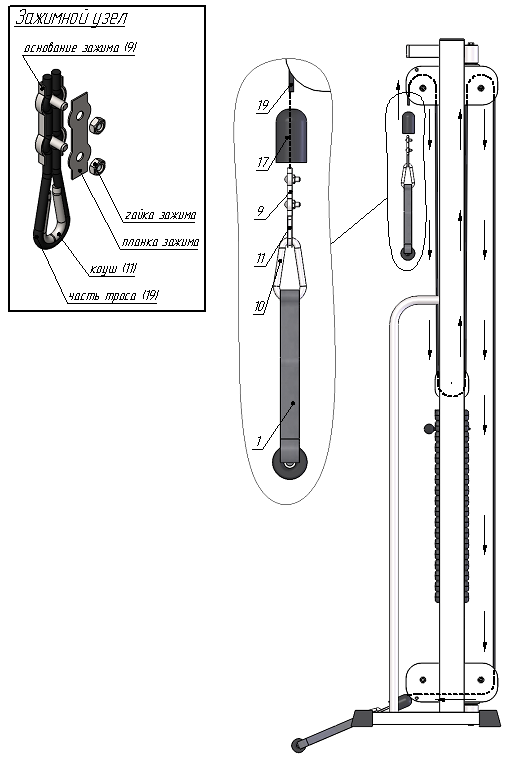 Рис.2Скрутите между собой рамы кроссовера (2) перемычкой (5) и комплектом крепежа: болт М10х30 (7), шайба D10 (12), гайка М10 (8) (рис.3).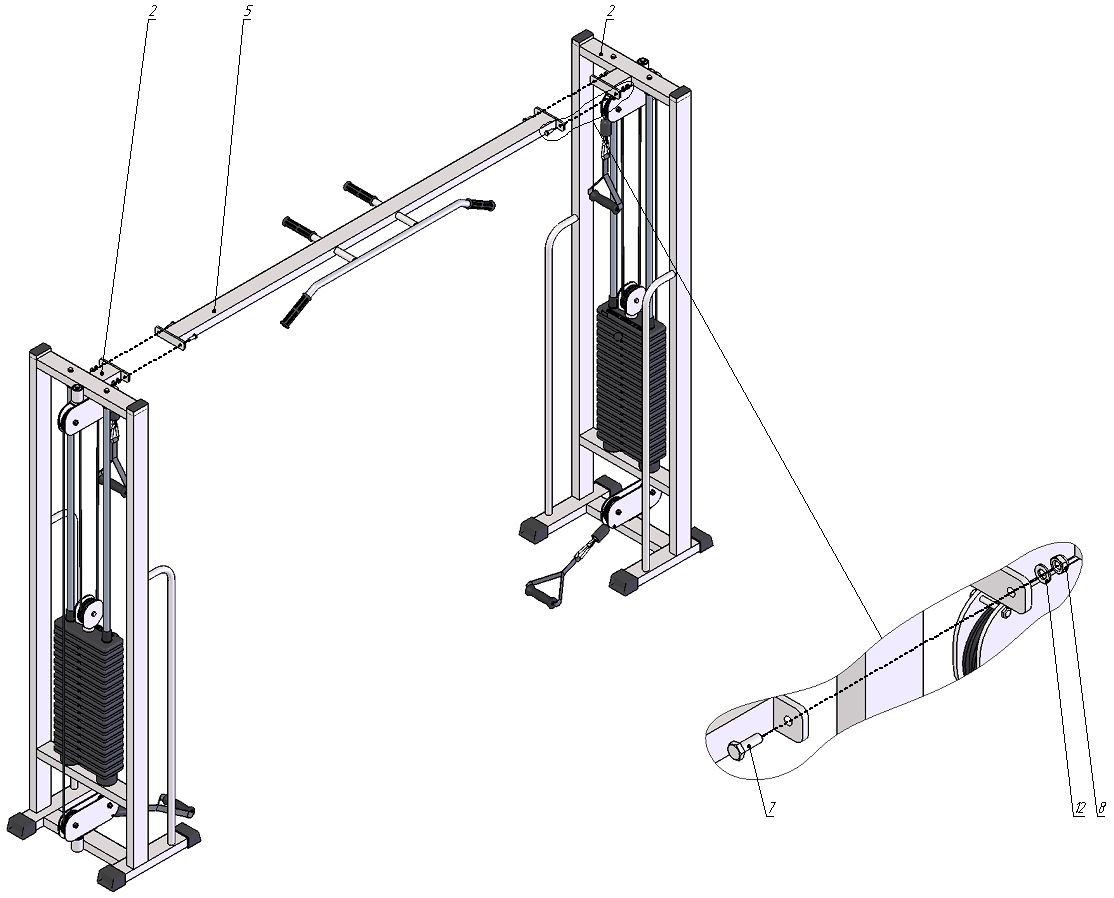 Рис.3На все болтовые соединения наденьте колпак М10 (16) с двух сторон.IK 907sp Ручка тяги закрытая4 шт.Рама под грузоблоки2 шт.Направляющая4 шт.Втулка центрирующая4 шт.Перемычка между рамами1 шт.Болт М10х508 шт.Болт М10х30 4 шт.Гайка М10 самоконтрящаяся4 шт.Зажим для троса «Duplex»4 шт.Карабин пожарный 8х80 тип С4 шт.Коуш стальной 4 шт.Шайба D10 12 шт.Грузоблок 5 кг- верхний груз2 шт.Груз 5 кг34 шт.Демпфер4 шт.Колпак декоративный М10 S-1740 шт.Стопор троса4 шт.Фиксатор для грузоблоков2 шт.Шнур плетенный полиамидный 16-тирядный D=8 мм2 шт.